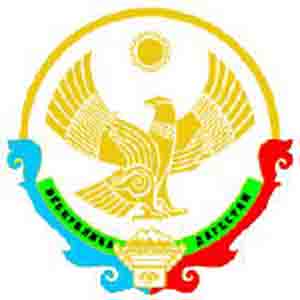 Министерство образования и науки Республики ДагестанГКОУ «Бутушская средняя общеобразовательная школа-сад»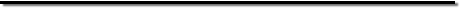 Республика Дагестан,Бабаюртовский,к.Бутуш	            тел.8-928-568-44-11, e-mail: kamal-magomedov-85@mail.ruПриказот «28» августа 2020года 	                                         №45На основании Постановления Главного государственного санитарного врача РФ от 30 июня 2020 г. N 16 "Об утверждении санитарно-эпидемиологических правил СП 3.1/2.4.3598-20 "Санитарно-эпидемиологические требования к устройству, содержанию и организации работы образовательных организаций и других объектов социальной инфраструктуры для детей и молодежи в условиях распространения новой коронавирусной инфекции (COVID-19)"ПРИКАЗЫВАЮ:1. Запретить с 01.09.2020г по 31.12.2020г проведение в ГКОУ РД «Бутушская СОШ» массовых, спортивных и иных мероприятий с участием различных классов, равно как и с приглашением лиц из иных организаций.2. Запретить с 01.09.2020г по 31.12.2020г посетителям, родителям (законным представителям) нахождение (посещение) в ГКОУ РД «Бутушская СОШ»,3. Классным руководителям 1-9 классов довести до родителей своих классных коллективов о запрете проведения любых массовых мероприятий в помещении школы, равно как и посещение ГКОУ РД «Бутушская СОШ»,4. Контроль за исполнением оставляю за собой.Директор                                                      Магомедов К. А.